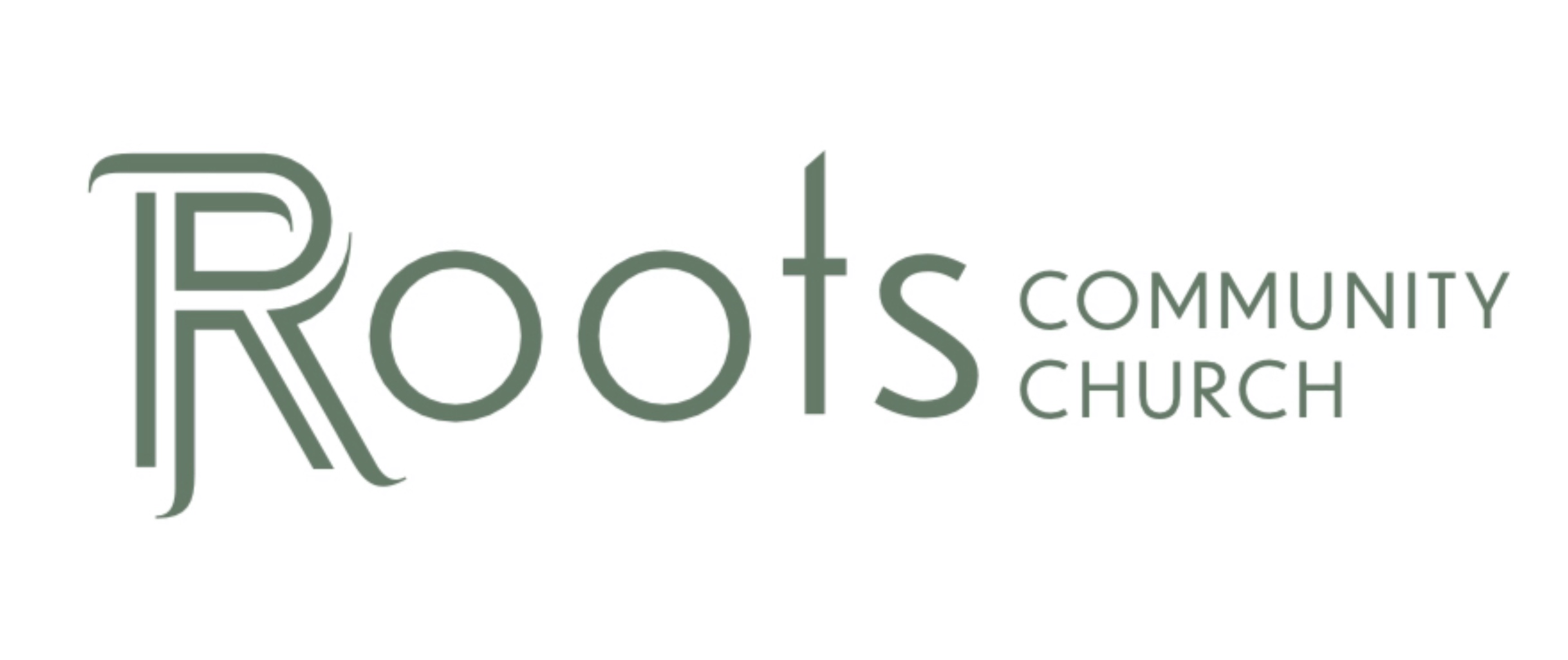 RCC Phoenix – 9.27.20 – Doing Things God’s WayAfter King Solomon died, Israel had a string of mostly wicked rulers. These kings consistently turned away from God and acted opposite of God’s commands. King ______________ was more evil than any of the kings before him. He disobeyed God’s instructions even further and married an evil, pagan woman named Jezebel. Jezebel was wildly wicked. She openly encouraged & practiced Baal worship, put 400 prophets on the Israeli payroll, murdered prophets of God, encouraged Israelites to turn their backs on God and was relentlessly ruthless against the commands of Yahweh.Elijah is the prophet of God that speaks to King Ahab and the nation of Israel. 1 Kings‬ “Now Elijah, who was from Tishbe in Gilead, told King Ahab, “As surely as the Lord, the God of Israel, lives—the God I serve—there will be no dew or rain during the next few years until I give the word!” Then the Lord said to Elijah, “Go to the east and hide by Kerith Brook, near where it enters the Jordan River. Drink from the brook and eat what the ravens bring you, for I have commanded them to bring you food.” So Elijah did as the Lord told him and camped beside Kerith Brook, east of the Jordan. The ravens brought him bread and meat each morning and evening, and he drank from the brook. But after a while the brook dried up, for there was no rainfall anywhere in the land. Then the Lord said to Elijah, “Go and live in the village of Zarephath, near the city of Sidon. I have instructed a widow there to feed you.” So he went to Zarephath…”Doing things God’s way has ____________________ Every decision has consequences; but doing things God’s way has __________________ consequences.Our ______________ changesQuestion: Why 3 ½ years of no rain?God is showing His people the false gods are ________________.When we serve something other than God, it proves to be  __________________.Our ________________ changesQuestion: Why did God instruct Elijah to hide?God’s goal is not trying to merely showcase His power. His purpose is __________________ hearts.Our understanding __________________ when we continually put our trust in God. Our ________________ changesQuestion: Why didn’t Elijah ask why he was hiding?Elijah doesn’t approach this strange command by __________________. He understands the Almighty God has given Him an instruction and he __________________ obeys. We are going to face a situation where we must __________________ what we’ve learned. Doing things God’s way requires ____________________________________ to God’s direction is an act of faith. Faith is a ______________ - ________ ingredient. Question: Why did God choose Ravens to provide food for Elijah?The Lord shows that He can __________________ anything through the smallest of avenues.Matthew‬ “That is why I tell you not to worry about everyday life—whether you have enough food and drink, or enough clothes to wear. Isn’t life more than food, and your body more than clothing? Look at the birds. They don’t plant or harvest or store food in barns, for your heavenly Father feeds them. And aren’t you far more valuable to him than they are? Can all your worries add a single moment to your life?”God can use __________________ (big or small) to provide for His children… even __________________.Doing things God’s way rarely looks like we think it will. But doing things God’s way puts us in a position to be a part of the most wonderful masterpiece. 